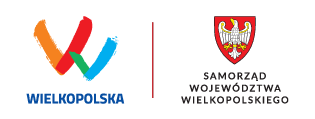 …………………………………Data i miejsce złożenia oferty(wypełnia organ administracji publicznej)………………………………… (pieczęć Oferenta)Oferta* / Korekta Oferty* (niepotrzebne skreślić)o dofinansowanie realizacji zadania z zakresu zdrowia publicznego pn.: 
„Program wsparcia dla opiekunów dzieci z dysfunkcjami rozwojowymi i potrzebami zdrowotnymi”.Informacje ogólnePodmiot wnioskującyAdres siedziby:Adres do korespondencji Nazwiska i imiona osób upoważnionych do reprezentowania podmiotu wraz z podaniem pełnionej funkcji i/lub pełnomocnictwaOsoba(-y) upoważniona(-e) do składania wyjaśnień dotyczących ofertyKoncepcja planowanych działańOgólne założeniaOpis założeń i sposobu realizacji projektuTermin i miejsce realizacji projektuHarmonogram działań w zakresie realizacji zadaniaPrzewidywana kalkulacja kosztówPrzewidywane źródła finansowania zadania publicznegoDodatkowe uwagi do kosztorysu (jeżeli dotyczy)Szczegółowy opis posiadanych zasobów rzeczowych wykorzystywanych do realizacji projektuNależy określić szczegółowo zasoby rzeczowe Oferenta, niezbędne do realizacji zadania, takie jak: lokal, sprzęt, materiały, inne zasoby.Informacja o zasobach kadrowych oferenta – kompetencje i zakres obowiązków kluczowych osób zapewniających prawidłowe wykonanie zadaniaW przypadku przyjęcia oferty do realizacji zmiany realizatorów mogą być dokonywane wyłącznie po pisemnym zgłoszeniu dokonywanych zmian i uzyskaniu akceptacji tej zmiany. Zmiana dotychczasowego realizatora może nastąpić wyłącznie na osobę posiadającą zbliżone kwalifikacje.Dotychczasowe doświadczenie w realizacji przedsięwzięć podobnych do przedmiotu zadaniaInne informacje, które mogą mieć znaczenie przy ocenie ofertyZAŁĄCZNIKI:  Aktualny odpis z odpowiedniego rejestru lub inne dokumenty informujące o statusie prawnym podmiotu składającego ofertę i umocowaniu osób go reprezentujących.Oświadczenie w zakresie, o którym mowa w art. 15 ust. 6 pkt. 2-5, w związku z art. 17 ust. 4 ustawy o zdrowiu publicznym.Oświadczenie o kwalifikowalności VAT zgodnie ze wzorem określonym w załączniku do ogłoszenia.Oświadczenie organizatora o posiadaniu kopii dokumentów z Krajowego Rejestru Karnego oraz z Rejestru Sprawców Przestępstw na Tle Seksualnym, poświadczających niekaralność kadry zaangażowanej 
w realizację zadania.Klauzula informacyjna dotycząca przetwarzania danych osobowych wskazanych w ofercie.Inne – wskazać jakie: ………………………………………………………………………………………………………………………Oświadczenia Oferenta  składane na potrzeby konkursu o udzielenie dofinansowania na realizację zadania z zakresu zdrowia publicznego na podstawie art. 15 ust. 6 pkt 2-5 w zw. z art. 17 ust. 4 ustawy z dnia 11 września 2015 r. o zdrowiu publicznym.Oświadczam, że:w stosunku do …………………………………… (wpisać nazwę podmiotu składającego ofertę) nie stwierdzono niezgodnego z przeznaczeniem wykorzystania środków publicznych;nie orzeczono wobec mnie zakazu pełnienia funkcji związanych z dysponowaniem środkami publicznymi oraz nie byłem(am) karany(a) za umyślne przestępstwo lub umyślne przestępstwo skarbowe;…………………………………………………… (wpisać nazwę podmiotu składającego wniosek) jest jedynym posiadaczem rachunku, na który zostaną przekazane środki, i zobowiązuje się go utrzymywać do chwili zaakceptowania rozliczenia tych środków pod względem finansowym i rzeczowym;kwota środków przeznaczona zostanie na realizację zadania zgodnie z ofertą i w tym zakresie zadanie nie będzie finansowane z innych źródeł;………………………………….. (wpisać nazwę podmiotu składającego wniosek)  jest podmiotem uprawnionym do składania wniosków w konkursie zgodnie z pkt. VII Ogłoszenia o konkursie tj. podmiotem, którego cele statutowe lub przedmiot działalności dotyczą spraw objętych zadaniami z zakresu zdrowia publicznego określonymi w art. 2 ustawy z dnia 11 września 2015 r. o zdrowiu publicznym;Jestem świadomy/a odpowiedzialności karnej za złożenie fałszywego oświadczenia. 			…………………………………………podpis osoby/osób upoważnionychdo reprezentacji oferentaOŚWIADCZENIE O KWALIFIKOWALNOŚCI PODATKU OD TOWARÓW I USŁUG………………………………………………………………………….., w związku z ubieganiem się (nazwa i adres oferenta)o dofinansowanie realizacji zadania publicznego pn.: „Program wsparcia dla opiekunów dzieci z dysfunkcjami rozwojowymi i potrzebami zdrowotnymi 2024”,oświadcza, że : nie jest płatnikiem podatku VAT jest płatnikiem podatku VAT  i jednocześnie oświadcza, iż realizując wskazane w ofercie zadanie publiczne nie może odzyskać w żaden sposób poniesionego kosztu podatku od towarów i usług, którego wysokość została zawarta w kosztorysie realizacji zadania. Jednocześnie.................................................................................................................. zobowiązuje się                                               (nazwa oferenta)do zwrotu kwoty podatku od towarów i usług,  w części wydatkowanej z udzielonej dotacji, jeżeli zaistnieją przesłanki umożliwiające odzyskanie tego podatku....................................................................................................................................... zobowiązuje się                                              (nazwa oferenta)również do udostępniania dokumentacji finansowo-księgowej oraz udzielania uprawnionym organom kontrolnym, bądź osobom upoważnionym przez Zleceniodawcę, informacji umożliwiających weryfikację kwalifikowalności podatku od towarów i usług.			 ………………………………………..…Podpis osoby/osób upoważnionych do reprezentacji oferenta……………………………….(pieczęć oferenta)OświadczenieW związku z realizacją zadania publicznego pn.: „………………………………” informuję, że wszystkie osoby mające pełnić obowiązki związane z wychowaniem, edukacją, wypoczynkiem, leczeniem, świadczeniem porad psychologicznych, rozwojem duchowym, uprawianiem sportu lub realizacją innych zainteresowań przez małoletnich, lub z opieką nad nimi nie były karane w zakresie przestępstw określonych w rozdziale XIX i XXV Kodeksu karnego (w tym przestępstwa przeciwko wolności seksualnej i obyczajności), w art. 189a i art. 207 Kodeksu karnego oraz w ustawie z dnia 29 lipca 2005 r. o przeciwdziałaniu narkomanii lub za odpowiadające tym przestępstwom czyny zabronione określone w przepisach prawa obcego, z wyjątkiem przestępstwa określonego w art. 209 ustawy z dnia 6 czerwca 1997 r. - Kodeks karny, przestępstwo określone w rozdziale 7 ustawy z dnia 29 lipca 2005 r. o przeciwdziałaniu narkomanii oraz nie orzeczono wobec nich zakazu prowadzenia działalności związanej z wychowywaniem, leczeniem, edukacją małoletnich lub opieką nad nimi lub zakazu przebywania w określonych środowiskach lub miejscach, kontaktowania się z określonymi osobami, zbliżania się do określonych osób lub opuszczania określonego miejsca pobytu bez zgody sądu. Wiedzę powyższą powziąłem w sposób przewidziany w art. 92p pkt 8 ustawy z 7 września 1991 r. o systemie oświaty.Ponadto, potwierdzam fakt, iż jako pracodawca i organizator zadania, o którym mowa na wstępie, dochowałem obowiązku sprawdzenia, czy dane zatrudnianych lub dopuszczanych osób do pełnienia obowiązków, o których mowa powyżej, są zamieszczone w Rejestrze Sprawców Przestępstw na Tle Seksualnym (RSTPS), zgodnie z art. 21 w związku z art. 4 ust. 1 ustawy z dnia 13 maja 2016 r. 
o przeciwdziałaniu zagrożeniom przestępczością na tle seksualnym.(Zgodnie z art. 23 ustawy z 13 maja 2016 r. o przeciwdziałaniu zagrożeniom przestępczością na tle seksualnym: każdy kto dopuszcza do pracy lub do innej działalności związanej z wychowaniem, edukacją, wypoczynkiem, leczeniem, świadczeniem porad psychologicznych, rozwojem duchowym, uprawianiem sportu lub realizacją innych zainteresowań przez małoletnich, lub z opieką nad nimi, osobę bez uzyskania informacji, o której mowa w art. 21 ust. 2 lub wiedząc, że dane tej osoby są zamieszczone w Rejestrze, podlega karze aresztu, ograniczenia wolności albo grzywny nie niższej niż 1.000 zł).Nadto oświadczam, że w podmiocie realizującym zadanie zostały opracowane i wdrożone standardy ochrony małoletnich, zgodnie z nowelizacją kodeksu rodzinnego i opiekuńczego oraz innych ustaw......................., dnia ...................  roku                                 ......................................................                                                                                 /podpis osoby lub osób upoważnionych/Szanowni Państwo, w związku z przetwarzaniem Państwa danych osobowych zawartych w ofercie o dofinansowanie realizacji zadania informuję, że:	Administratorem danych osobowych jest Województwo Wielkopolskie z siedzibą Urzędu Marszałkowskiego Województwa Wielkopolskiego w Poznaniu przy al. Niepodległości 34, 61-714 Poznań.Państwa dane osobowe są przetwarzane w celach rozpatrzenia oferty o dofinansowanie realizacji zadania 
z zakresu zdrowia publicznego pn.: „Program wsparcia dla opiekunów dzieci z dysfunkcjami rozwojowymi i potrzebami zdrowotnymi”, zawarcia i rozliczenia umowy, jak również w celach archiwalnych w interesie publicznym.Państwa dane osobowe przetwarzamy: w związku z zawarciem oraz wykonaniem umowy;w związku z wypełnieniem obowiązku prawnego ciążącego na administratorze tj. ustawy z dnia 27 sierpnia 2009 roku o finansach publicznych, ustawy z dnia 5 czerwca 1998 roku o samorządzie województwa , ustawy z dnia 14 lipca 1983 roku o narodowym zasobie archiwalnym i archiwach oraz rozporządzenia Prezesa Rady Ministrów z dnia 18 stycznia 2011 roku w sprawie instrukcji kancelaryjnej, jednolitych rzeczowych wykazów akt oraz instrukcji w sprawie organizacji zakresu działania archiwów zakładowych.W sprawach związanych z przetwarzaniem danych osobowych prosimy o kontakt z Inspektorem ochrony danych osobowych, Departament Organizacyjny i Kadr, Urząd Marszałkowski Województwa Wielkopolskiego w Poznaniu, al. Niepodległości 34, 61-714 Poznań, e-mail: inspektor.ochrony@umww.pl lub poprzez skrytkę ePUAP: /umarszwlkp/SkrytkaESP.Państwa dane osobowe będą przetwarzane przez okres 5 lat zgodnie z Instrukcją Kancelaryjną, licząc od roku następnego, w którym zakończono sprawę.Podanie danych osobowych jest warunkiem ustawowym oraz warunkiem zawarcia umowy a ich niepodanie skutkuje brakiem możliwości realizacji celów, dla których są gromadzone.Przysługuje Państwu prawo do usunięcia danych osobowych, w przypadku o którym mowa w pkt. 3a i 6 lub gdy dane są już niepotrzebne do przetwarzania danych.Przysługuje Państwu prawo do cofnięcia zgody na przetwarzanie danych osobowych, w przypadku o którym mowa w pkt. 3a i 6;Przysługuje Państwu prawo do przenoszenia danych, w przypadku o którym mowa w pkt. 3a oraz 6 i gdy dane te są przetwarzane w sposób zautomatyzowany;Przysługuje Państwu prawo do dostępu do danych osobowych, ich sprostowania lub ograniczenia przetwarzania;Przysługuje Państwu prawo do wniesienia sprzeciwu wobec przetwarzania w związku z Państwa sytuacją szczególną w przypadku o którym mowa w pkt 3b lub sprawowania władzy publicznej.Przysługuje Państwu prawo wniesienia skargi do organu nadzorczego.Dane osobowe będą ujawnianie:a) komisji konkursowej;b) podmiotom świadczącym usługi na rzecz administratora danych na podstawie zawartych umów dotyczących: serwisu i wsparcia systemów informatycznych, utylizacji dokumentacji niearchiwalnej, przekazywania przesyłek pocztowych.Państwa dane osobowe nie są przetwarzane w sposób zautomatyzowany w celu podjęcia jakiejkolwiek decyzji oraz profilowania.Dane osobowe nie są przekazywane poza Europejski Obszar Gospodarczy oraz do organizacji międzynarodowych.………………………………………………(data i podpis właściciela danych osobowych)Nazwa własna zadania:Koszt całkowity projektu:Wnioskowana kwota dofinansowania:Nazwa podmiotu:Nazwa podmiotu:Forma prawna:Forma prawna:Numer w KRS, w innymRejestrze lub ewidencji :Numer w KRS, w innymRejestrze lub ewidencji :Numer w KRS, w innymRejestrze lub ewidencji :Data wpisu, rejestracji lub utworzeniaData wpisu, rejestracji lub utworzeniaData wpisu, rejestracji lub utworzeniaData wpisu, rejestracji lub utworzeniaNIP:REGON:Miejscowośćul.:województwo:kod pocztowy:poczta:tel.:e-mail:http://Miejscowośćul.:województwo:kod pocztowy:poczta:Imię i nazwisko:Funkcja:Imię i nazwisko:Funkcja:Imię i nazwisko:Funkcja:Imię i nazwisko:Funkcja:Imię i nazwisko:Imię i nazwisko:stanowisko:stanowisko:nr tel.:e-mail:e-mail:Imię i nazwisko:Imię i nazwisko:stanowisko:stanowisko:nr tel.:e-mail:e-mail:Lp.Nazwa działania Termin realizacji (od-do)Termin poniesienia wydatków12345678910Lp.Nazwa działania wraz ze sposobem kalkulacji (częstotliwość, liczba)Ilośćjednostek
Rodzaj miaryKoszt jedn.Koszt jedn.Koszt całkowity 
w złKoszt wnioskowany 
w złFinansowe środki własne 
i z innych źródełPodatek od towarów i usługTAK / NIE AWYDATKI MERYTORYCZNEWYDATKI MERYTORYCZNEWYDATKI MERYTORYCZNEWYDATKI MERYTORYCZNEWYDATKI MERYTORYCZNEWYDATKI MERYTORYCZNEWYDATKI MERYTORYCZNEWYDATKI MERYTORYCZNEWYDATKI MERYTORYCZNEKoszty po stronie (nazwa oferenta): ………………………Koszty po stronie (nazwa oferenta): ………………………I.Działanie ……………………………………………………..……………….Działanie ……………………………………………………..……………….Działanie ……………………………………………………..……………….Działanie ……………………………………………………..……………….Działanie ……………………………………………………..……………….Działanie ……………………………………………………..……………….Działanie ……………………………………………………..……………….Działanie ……………………………………………………..……………….Działanie ……………………………………………………..……………….123II.Działanie ……………………………………………………..……………….Działanie ……………………………………………………..……………….Działanie ……………………………………………………..……………….Działanie ……………………………………………………..……………….Działanie ……………………………………………………..……………….Działanie ……………………………………………………..……………….Działanie ……………………………………………………..……………….Działanie ……………………………………………………..……………….Działanie ……………………………………………………..……………….123III.Działanie ……………………………………………………..……………….Działanie ……………………………………………………..……………….Działanie ……………………………………………………..……………….Działanie ……………………………………………………..……………….Działanie ……………………………………………………..……………….Działanie ……………………………………………………..……………….Działanie ……………………………………………………..……………….Działanie ……………………………………………………..……………….Działanie ……………………………………………………..……………….123IV.Działanie ……………………………………………………..……………….Działanie ……………………………………………………..……………….Działanie ……………………………………………………..……………….Działanie ……………………………………………………..……………….Działanie ……………………………………………………..……………….Działanie ……………………………………………………..……………….Działanie ……………………………………………………..……………….Działanie ……………………………………………………..……………….Działanie ……………………………………………………..……………….123Razem:Razem:Razem:Razem:Razem:Razem:BWydatki administracyjne / organizacyjneWydatki administracyjne / organizacyjneWydatki administracyjne / organizacyjneWydatki administracyjne / organizacyjneWydatki administracyjne / organizacyjneWydatki administracyjne / organizacyjneWydatki administracyjne / organizacyjneWydatki administracyjne / organizacyjneWydatki administracyjne / organizacyjneKoszty po stronie (nazwa oferenta): ………………………Koszty po stronie (nazwa oferenta): ………………………I.Działanie ……………………………………………………..……………….Działanie ……………………………………………………..……………….Działanie ……………………………………………………..……………….Działanie ……………………………………………………..……………….Działanie ……………………………………………………..……………….Działanie ……………………………………………………..……………….Działanie ……………………………………………………..……………….Działanie ……………………………………………………..……………….Działanie ……………………………………………………..……………….123II.Działanie ……………………………………………………..……………….Działanie ……………………………………………………..……………….Działanie ……………………………………………………..……………….Działanie ……………………………………………………..……………….Działanie ……………………………………………………..……………….Działanie ……………………………………………………..……………….Działanie ……………………………………………………..……………….Działanie ……………………………………………………..……………….Działanie ……………………………………………………..……………….123Razem:Razem:Razem:Razem:Razem:Razem:DPlanowane koszty poszczególnych oferentówNazwa oferenta 1) …………………:Nazwa oferenta 1) …………………:Nazwa oferenta 1) …………………:Nazwa oferenta 1) …………………:DPlanowane koszty poszczególnych oferentówNazwa oferenta 2) …………………:Nazwa oferenta 2) …………………:Nazwa oferenta 2) …………………:Nazwa oferenta 2) …………………:Ogółem:Ogółem:Ogółem:Ogółem:Ogółem:Ogółem:Lp.Nazwa źródłaNazwa źródłaWartość1Koszt całkowity zadaniaKoszt całkowity zadaniazł2Wnioskowana kwota dotacjiWnioskowana kwota dotacji zł3Inne środki finansowe ogółem: (należy zsumować środki finansowe wymienione w pkt 3.1–3.3) Inne środki finansowe ogółem: (należy zsumować środki finansowe wymienione w pkt 3.1–3.3)  zł33.1 Środki finansowe własnezł33.2Środki finansowe z innych źródełzł33.2Nazwa podmiotu (-ów):……………………………………………………………………………………, ……………… zł……………………………………………………………………………………, ……………… zł……………………………………………………………………………………, ……………… złzł33.3Pozostałe zł4Udział innych środków finansowych w stosunku do wnioskowanej kwoty dotacji Udział innych środków finansowych w stosunku do wnioskowanej kwoty dotacji %Lp.Imię i nazwisko Zakres obowiązków 
i sposób zaangażowania przy realizacji wnioskuKompetencje i doświadczenie 
w wykonywaniu zadań będących przedmiotem konkursu1.2.Lp.Rok realizacjiNazwa projektu / zleceniaWysokość otrzymanego dofinansowania / wartość zlecenia (usługi)Źródło finansowania projektuKrótki opis projektu / zlecenia1.2.3.……………………………………………………………Pieczęć Oferenta ……………………………………………………………….Data i podpis osoby/osób upoważnionych do składania oświadczeń woli w imieniu OferentaOferent:Urząd Marszałkowski Województwa WielkopolskiegoDepartament Zdrowiaal. Niepodległości 3461-714 Poznań………………………………………………(pełna nazwa/firma, adres, w zależności od podmiotu: NIP/PESEL, KRS/CEiDG)reprezentowany przez:…………………………………………………imię, nazwisko, stanowisko/podstawa 
do reprezentacji………………………(miejsce i data)………………………………………pieczęć oferenta……………………………miejsce i data